UBİ/UTİ 553 Game TheoryHOMEWORK 3Due date: Oct. 24th/25th, 2018Ack. Taken from web site of Dr. Kevin-Leyton Brown of Univ. of British Columbia.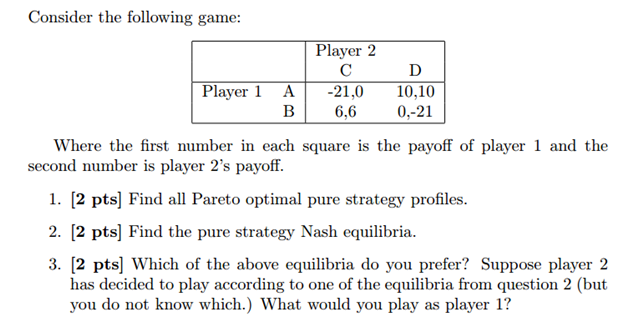 Ack. Taken from web sites of Dr. Levent Koçkesen  of Koç University.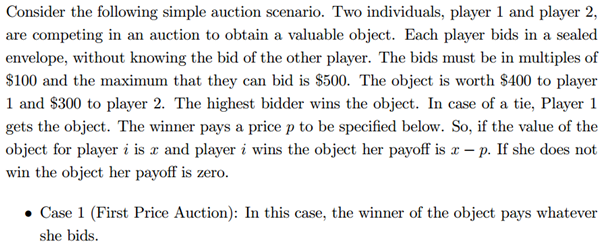 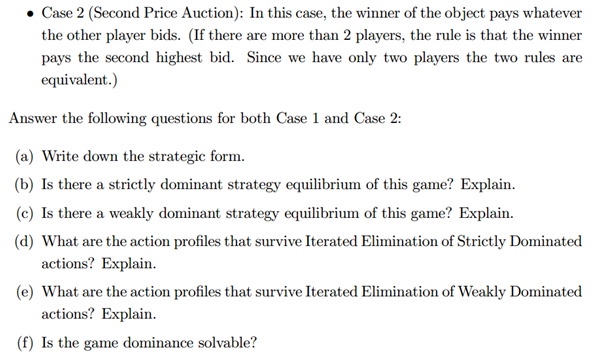 